PODZIĘKOWANIA DLA RODZICÓWDyrekcja i Rada Pedagogiczna Szkoły Podstawowej w Dobiegniewie serdecznie dziękują za współpracę w roku szkolnym 2016/17 następującym rodzicom:Oddział przedszkolny 0a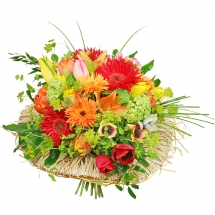 1. Pani Monice Mączce2. Pani  Katarzynie  Celniak3. Pani Agnieszce Biegańskiej4. Pani Lucynie Łapecie5.Panu Andrzejowi ZarembieOddział przedszkolny 0b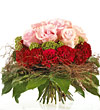 1. Pani  Beacie Kalinowskiej2. Pani Joannie Włodarczyk3. Pani Agacie Iwańczak4. Pani Agnieszce PyrzyńskiejKlasa 1a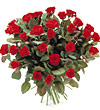 1. Pani Elżbiecie Karbowy - Wróblewskiej2. Pani Grażynie Zimnej3. Pani Jadwidze Jaworowskiej4.Pani Barbarze Budzie5. Pani Beacie Leśniak6. Panu Jarosławowi SoniewskiemuKlasa 2a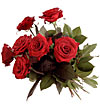 1. Pani Małgorzacie Jaskólskiej2. Pani Monice Idczak3. Państwu Joannie i Maciejowi Jerzyńskim4. Pani Paulinie Lichocie5. Pani Elżbiecie Ratajczak6. Pani Aksanie Szeremet7. Pani Monice Góral8. Pani Marcie Szczerbickiej9. Panu Józefowi Bachledzie10. Pani Anieli Waszkiewicz11. Marzenie SikorskiejKlasa 2b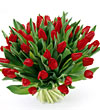 Pani Karolinie Bednarczuk – ŁątcePani Sylwii BuchowieckiejPani Oldze MałkiewiczPani Żanecie BełeziniePani Małgorzacie JaskółowskiejPani Sylwii JastrzębskiejPani Magdalenie MichalakPanu Marcinowi  WyrwieKlasa 2c1.Pani Izabeli Klimczyk2. Pani Annie Chilczuk3. Pani Wioletcie Aleksandrowicz4. Pani Katarzynie Galinie5. Pani Magdalenie Fliszcie6. Pani Barbarze Kęckiewicz7. Państwu Sylwii i  Marcinowi SzachowiczomKlasa 2d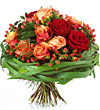 1. Pani Annie Jarząb2. Pani Małgorzacie Grendzie – Łojce3. Pani Annie CiukszyKlasa 3a1. Pani Aleksandrze Mikulskiej2. Pani  Agacie Iwańczak3. Pani Ewelinie Jeziorskiej4. Pani Aleksandrze Kopacewicz5. Pani Katarzynie Kowalczyk6. Pani  Karolinie Bednarczuk – Łątce7. Pani Annie Middelveld8. Pani Paulinie Paczesnej9. Pani Katarzynie Tworek10. Pani Anecie Waszkiel11. Pani Joannie Wojciechowskiej12. Pani Beacie Zasik13. Pani Jowicie Banek i Panu Łukaszowi ChrostowskiemuKlasa 3b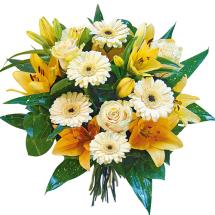 1. Państwu Agnieszce i Patrykowi Dreczkowskim2. Państwu Agnieszce i Dariuszowi Kosowskim3. Państwu Iwonie i Krzysztofowi Lipcom4.Państwu Wioletcie i Witoldowi Szeremetom5. Pani Julicie Tymczuk i Panu Kamilowi Szymoniakowi6. Państwu Joannie i Rafałowi Wlaźlikom7. Pani Izabeli Mitule8. Pani Kamili WisłockiejKlasa 3c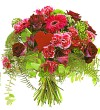 1.Pani  Katarzynie  Celniak2. Państwu Ewie i Sylwestrowi Czupryniakom3.Państwu Beacie i  Damianowi Dąbrowskim4.Państwu Elżbiecie i Krzysztofowi  Królom5. Państwu Sylwii i  Andrzejowi  Pajdowskim6. Pani Magdalenie Rodzik7. Pani Katarzynie StaszakKlasa 3d1. Pani Danucie Kowalskiej2. Pani Natalii  Burdz3. Pani Bożenie  Ślosarskiej4. Pani Magdalenie  Górskiej5. Pani Anie  BraunKlasa 4a1.Pani  Natalii Małkiewicz2. Pani Beacie Budzianowskiej3. Pani Sylwii MołdyszKlasa 4b1.Pani Magdalenie Fudale2.Pani Monice Łozińskiej3. Pani Annie Middelveld4.Pani Małgorzacie Wróblewskiej5. Pani Justynie Sydor6. Pani Sylwii Szachowicz7. Pani Dorocie Zabel8. Pani Agnieszce Mroczkowskiej9. Pani Małgorzacie PierzakowskiejKlasa 5aPani Anecie WoźniakPani Annie HelińskiejPani Katarzynie KowalczykPani Monice MajorPani Lucynie ŁapeciePani Marcie HoogenboschPanu Emilowi GusiewowiKlasa 5b1. Panu Arturowi Grabanowi2. Pani Magdalenie Michalak3. Pani Aleksandrze PiotrowskiejKlasa 5c1. Pani  Beacie Kalinowskiej2.  Katarzynie Kamińskiej3. Katarzynie GórniackiejKlasa 6a1. Pani Małgorzacie SerafinKlasa 6cPanu Danielowi  DomagalePani  Joannie GrabarekPaństwu  Katarzynie i Wojciechowi  PindlomKlasa 6b1. Pani  Agnieszce Bekale2. Pani Agnieszce Brygier3. Panu Jarosławowi Czupryniakowi4. Pani Anecie Lech5. Pani Agnieszce Dyrdzie6. Pani Alicji Florczak7. Panu Bolesławowi Formie8. Pani Halinie Grabowskiej9. Pani Sylwii Stanisławskiej10. Pani Małgorzacie Jaworskiej11. Pani Dorocie Kopytek12. Pani Justynie Formie-Kowalczyk13. Pani Marzenie Pawlak14. Pani Arlecie Rosiak15. Pani Joannie Rybackiej16. Pani Anecie Brenk17. Pani Monice Wawrzyk18. Pani Annie Zawiślak